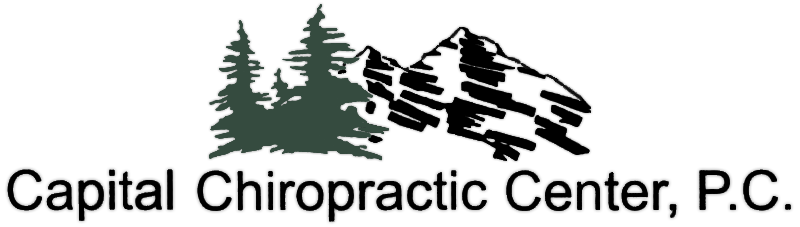 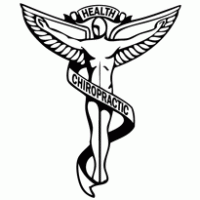 Patient Intake FormFull Name: 									 Date: 					                         First			     MI		                 Last Address: 					 City:				 State: 		 Zip: 			Age: 				 Date of Birth (DOB): 				 Gender: 				Social Security Number: 					 Email Address: 							Home Phone: 				 Work Phone: 				 Cell/Other: 				Employer: 								 Occupation: 					Preferred Language: (Circle One)	English / Spanish / French / Other: 							Race:  (Circle One)	American Indian or Alaska Native / Asian / Black or African American / White or Caucasian / Hispanic or Latina / Native Hawaiian or Pacific Islander / Other / Decline to AnswerCurrent marital status:  	Single / Married / Separated / Divorced / Widowed / MinorInsurance InformationPolicy Holder / Relationship to Patient: 						 Policy Holder’s Date of Birth: 		Emergency Contact / Relationship to Patient: 										Emergency Contact Phone Number: 											Do you use tobacco products? 	  □ Yes 	□ No		 packs / cans per 	.  How many years?			 Do you drink alcoholic beverages? □ Yes 	□ No		drinks per day.     Do you exercise? □ Yes  	□ No  	Hours/ week? 		     Activities? 							For women:  Are you pregnant or nursing? □ Yes  □ No 	If pregnant, How many weeks? 					Allergies (Medications, foods, animals, …etc) and reaction:  								Current Medication/Supplement List:Family History (list all major diseases (such as cancer, diabetes, heart problems, bone/joint diseases) of blood relatives, the Individuals relation to you, and whether they are alive or deceased): 							Past Medical Procedures / Surgeries:Describe the reason(s) for your doctor visit today:	 									Are you here because of an accident? 					What type? 					When did your symptoms start? _________________________________ How did your symptoms begin? ______________________		___________________________________________________________________________________________________________________________________		How often do you experience symptoms? (Circle one) 	Constantly     Frequently      Occasionally       IntermittentlyAre your symptoms? (Circle one)		Getting better		Staying the same	Getting worseHow do your symptoms interfere with your work or normal activities?							On a scale of  1-10, please circle how intense your symptoms are:       Not intense     Unbearable	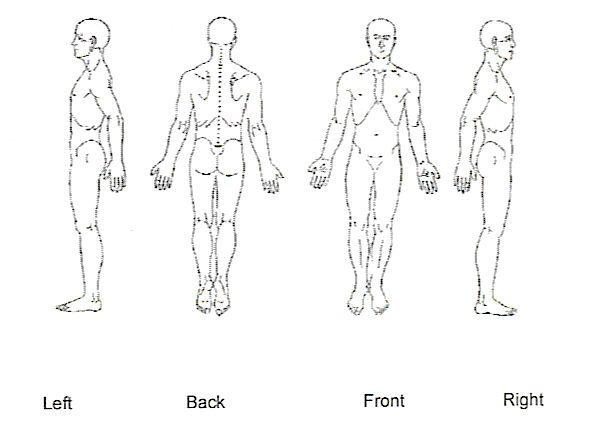 Mark any area(s) of discomfort with the following key: A =Ache 		N =Numbness 		B = Burning T = Tingling 		S = Stiffness 		O = OtherFor the conditions above, please indicate if you have had the condition in the past or if you presently have the condition.Name and Clinic of Previous Chiropractor:  					   Date of last treatment: 			Have you seen another doctor for these symptoms? If yes, indicate name and type of medical provider: 			Primary Care Physician/Clinic: 												 Address: 							   Phone: 		   Date last seen: 			Name / Condition TreatedDose / FrequencyName / Condition TreatedDose / FrequencyProcedure Date (Month and Year)ProcedureDate (Month and Year)